Oggetto: Piano Annuale Attività 2018-19	   Settore scuola dell’infanziaATTIVITA’ FUNZIONALI ALL’INSEGNAMENTO C.C.N.L. 29/11/2007 ART.29 Comma 3 punto a (fino a 40 ore annue)ATTIVITA’ FUNZIONALI ALL’INSEGNAMENTO C.C.N.L. 29/112007 ART.29 Comma 3 punto b (fino a 40 ore annue)SETTEMBREOTTOBRENOVEMBREDICEMBREGENNAIOFEBBRAIOMARZOAPRILEAPRILEMAGGIOGIUGNOCALENDARIO LEZIONI/FEST17Inizio lezioni15S.Patrono1Ognissant i8Immacolata Conc.Dal giorno 24/12Vacanze na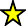 …algiorno 06/01compresi talizieDal giorno 18 al giorno 23 compresi, Vacanze pasquali24  sospensione dell’attività didattica25 Festa Liberazione26sospensione attività didatticaDal giorno 18 al giorno 23 compresi, Vacanze pasquali24  sospensione dell’attività didattica25 Festa Liberazione26sospensione attività didattica1Festa del lavoro2Festa Repubbl28Termine lezioniCONSIGLIOINTERSEZIONE1468PROGRAMMAZIONE COLLEGIALE DI PLESSO5 ore secondo le varie necessità dei plessi. Il docente fiduciario avrà cura di comunicare, almeno con una settimana di anticipo, la data dei singoli incontri, nonché irelativi o.d.g. alla Dirigente scolastica.5 ore secondo le varie necessità dei plessi. Il docente fiduciario avrà cura di comunicare, almeno con una settimana di anticipo, la data dei singoli incontri, nonché irelativi o.d.g. alla Dirigente scolastica.5 ore secondo le varie necessità dei plessi. Il docente fiduciario avrà cura di comunicare, almeno con una settimana di anticipo, la data dei singoli incontri, nonché irelativi o.d.g. alla Dirigente scolastica.5 ore secondo le varie necessità dei plessi. Il docente fiduciario avrà cura di comunicare, almeno con una settimana di anticipo, la data dei singoli incontri, nonché irelativi o.d.g. alla Dirigente scolastica.5 ore secondo le varie necessità dei plessi. Il docente fiduciario avrà cura di comunicare, almeno con una settimana di anticipo, la data dei singoli incontri, nonché irelativi o.d.g. alla Dirigente scolastica.5 ore secondo le varie necessità dei plessi. Il docente fiduciario avrà cura di comunicare, almeno con una settimana di anticipo, la data dei singoli incontri, nonché irelativi o.d.g. alla Dirigente scolastica.5 ore secondo le varie necessità dei plessi. Il docente fiduciario avrà cura di comunicare, almeno con una settimana di anticipo, la data dei singoli incontri, nonché irelativi o.d.g. alla Dirigente scolastica.5 ore secondo le varie necessità dei plessi. Il docente fiduciario avrà cura di comunicare, almeno con una settimana di anticipo, la data dei singoli incontri, nonché irelativi o.d.g. alla Dirigente scolastica.5 ore secondo le varie necessità dei plessi. Il docente fiduciario avrà cura di comunicare, almeno con una settimana di anticipo, la data dei singoli incontri, nonché irelativi o.d.g. alla Dirigente scolastica.5 ore secondo le varie necessità dei plessi. Il docente fiduciario avrà cura di comunicare, almeno con una settimana di anticipo, la data dei singoli incontri, nonché irelativi o.d.g. alla Dirigente scolastica.5 ore secondo le varie necessità dei plessi. Il docente fiduciario avrà cura di comunicare, almeno con una settimana di anticipo, la data dei singoli incontri, nonché irelativi o.d.g. alla Dirigente scolastica.INCONTRIINTERPLESSO5171212ASSEMBLEE GENITORI26Elezioni OO.CC.Ciascun plesso gestirà autonomamente il calendario delle restanti 6 ore per le assemblee. Il docente fiduciario avrà cura di comunicare, almeno con unasettimana di anticipo, la data dei singoli incontri nonché i relativi o.d.g. alla Dirigente scolastica.Ciascun plesso gestirà autonomamente il calendario delle restanti 6 ore per le assemblee. Il docente fiduciario avrà cura di comunicare, almeno con unasettimana di anticipo, la data dei singoli incontri nonché i relativi o.d.g. alla Dirigente scolastica.Ciascun plesso gestirà autonomamente il calendario delle restanti 6 ore per le assemblee. Il docente fiduciario avrà cura di comunicare, almeno con unasettimana di anticipo, la data dei singoli incontri nonché i relativi o.d.g. alla Dirigente scolastica.Ciascun plesso gestirà autonomamente il calendario delle restanti 6 ore per le assemblee. Il docente fiduciario avrà cura di comunicare, almeno con unasettimana di anticipo, la data dei singoli incontri nonché i relativi o.d.g. alla Dirigente scolastica.Ciascun plesso gestirà autonomamente il calendario delle restanti 6 ore per le assemblee. Il docente fiduciario avrà cura di comunicare, almeno con unasettimana di anticipo, la data dei singoli incontri nonché i relativi o.d.g. alla Dirigente scolastica.Ciascun plesso gestirà autonomamente il calendario delle restanti 6 ore per le assemblee. Il docente fiduciario avrà cura di comunicare, almeno con unasettimana di anticipo, la data dei singoli incontri nonché i relativi o.d.g. alla Dirigente scolastica.Ciascun plesso gestirà autonomamente il calendario delle restanti 6 ore per le assemblee. Il docente fiduciario avrà cura di comunicare, almeno con unasettimana di anticipo, la data dei singoli incontri nonché i relativi o.d.g. alla Dirigente scolastica.Ciascun plesso gestirà autonomamente il calendario delle restanti 6 ore per le assemblee. Il docente fiduciario avrà cura di comunicare, almeno con unasettimana di anticipo, la data dei singoli incontri nonché i relativi o.d.g. alla Dirigente scolastica.Ciascun plesso gestirà autonomamente il calendario delle restanti 6 ore per le assemblee. Il docente fiduciario avrà cura di comunicare, almeno con unasettimana di anticipo, la data dei singoli incontri nonché i relativi o.d.g. alla Dirigente scolastica.COLLOQUIINDIVIDUALI30 (3anni)21/22 (4 e5 anni)20/21 (3,4,5anni)GLICPer questi incontri, si rimanda al calendario predisposto dagli operatori ASL. E’ necessaria la partecipazione del docente di sostegno e di almeno 1 docente della sezione.Per questi incontri, si rimanda al calendario predisposto dagli operatori ASL. E’ necessaria la partecipazione del docente di sostegno e di almeno 1 docente della sezione.Per questi incontri, si rimanda al calendario predisposto dagli operatori ASL. E’ necessaria la partecipazione del docente di sostegno e di almeno 1 docente della sezione.Per questi incontri, si rimanda al calendario predisposto dagli operatori ASL. E’ necessaria la partecipazione del docente di sostegno e di almeno 1 docente della sezione.Per questi incontri, si rimanda al calendario predisposto dagli operatori ASL. E’ necessaria la partecipazione del docente di sostegno e di almeno 1 docente della sezione.Per questi incontri, si rimanda al calendario predisposto dagli operatori ASL. E’ necessaria la partecipazione del docente di sostegno e di almeno 1 docente della sezione.Per questi incontri, si rimanda al calendario predisposto dagli operatori ASL. E’ necessaria la partecipazione del docente di sostegno e di almeno 1 docente della sezione.Per questi incontri, si rimanda al calendario predisposto dagli operatori ASL. E’ necessaria la partecipazione del docente di sostegno e di almeno 1 docente della sezione.Per questi incontri, si rimanda al calendario predisposto dagli operatori ASL. E’ necessaria la partecipazione del docente di sostegno e di almeno 1 docente della sezione.Per questi incontri, si rimanda al calendario predisposto dagli operatori ASL. E’ necessaria la partecipazione del docente di sostegno e di almeno 1 docente della sezione.Per questi incontri, si rimanda al calendario predisposto dagli operatori ASL. E’ necessaria la partecipazione del docente di sostegno e di almeno 1 docente della sezione.COLLEGIO DISETTORE526COLLEGIOUNITARIO324191526DIPARTIMENTI DISCIPLINARI21RIUNIONI PER SOLI DOCENTI16 ore secondo le varie necessità dei plessi. Il docente fiduciario avrà cura di comunicare, almeno con una settimana di anticipo, la data dei singoli incontri, nonché i relativi o.d.g. allaDirigente scolastica.16 ore secondo le varie necessità dei plessi. Il docente fiduciario avrà cura di comunicare, almeno con una settimana di anticipo, la data dei singoli incontri, nonché i relativi o.d.g. allaDirigente scolastica.16 ore secondo le varie necessità dei plessi. Il docente fiduciario avrà cura di comunicare, almeno con una settimana di anticipo, la data dei singoli incontri, nonché i relativi o.d.g. allaDirigente scolastica.16 ore secondo le varie necessità dei plessi. Il docente fiduciario avrà cura di comunicare, almeno con una settimana di anticipo, la data dei singoli incontri, nonché i relativi o.d.g. allaDirigente scolastica.16 ore secondo le varie necessità dei plessi. Il docente fiduciario avrà cura di comunicare, almeno con una settimana di anticipo, la data dei singoli incontri, nonché i relativi o.d.g. allaDirigente scolastica.16 ore secondo le varie necessità dei plessi. Il docente fiduciario avrà cura di comunicare, almeno con una settimana di anticipo, la data dei singoli incontri, nonché i relativi o.d.g. allaDirigente scolastica.16 ore secondo le varie necessità dei plessi. Il docente fiduciario avrà cura di comunicare, almeno con una settimana di anticipo, la data dei singoli incontri, nonché i relativi o.d.g. allaDirigente scolastica.16 ore secondo le varie necessità dei plessi. Il docente fiduciario avrà cura di comunicare, almeno con una settimana di anticipo, la data dei singoli incontri, nonché i relativi o.d.g. allaDirigente scolastica.16 ore secondo le varie necessità dei plessi. Il docente fiduciario avrà cura di comunicare, almeno con una settimana di anticipo, la data dei singoli incontri, nonché i relativi o.d.g. allaDirigente scolastica.16 ore secondo le varie necessità dei plessi. Il docente fiduciario avrà cura di comunicare, almeno con una settimana di anticipo, la data dei singoli incontri, nonché i relativi o.d.g. allaDirigente scolastica.16 ore secondo le varie necessità dei plessi. Il docente fiduciario avrà cura di comunicare, almeno con una settimana di anticipo, la data dei singoli incontri, nonché i relativi o.d.g. allaDirigente scolastica.SCUOLA DELL’INFANZIASCUOLA DELL’INFANZIACollegio Docenti Unitarioh. 10Collegio di Settoreh.  4Colloqui individuali con i genitorih.  8Assemblee con i genitorih.  7Programmazione collegiale di plessoh.  5Dipartimenti disciplinarih.  6Totale h. 40SCUOLA DELL’INFANZIASCUOLA DELL’INFANZIAConsigli di Intersezione solo docenti ( 3 di 1 ora ciascuno)h. 3Consigli di Intersezione con i genitori (3 di 2 ore ciacsuno)h. 6Interplesso h. 6Riunioni solo docenti di plesso e attività inerenti al Piano di Miglioramento (Formazione)h.25Totale h. 40